MUNICIPIO DE TLAJOMULCO DE ZÚÑIGA, JALISCOOFICIALÍA MAYOR “CONVOCATORIA y BASES DE LICITACIÓN PÚBLICA LOCAL”OM-14/2022 “ADQUISICIÓN DE UNIFORMES PARA LA COMISARÍA DE LA POLICÍA PREVENTIVA MUNICIPAL DE TLAJOMULCO DE ZÚÑIGA, JALISCO”El Municipio de Tlajomulco de Zúñiga, Jalisco a través de su Unidad  de Compras ubicada en el primer piso del edificio de la calle Higuera número 70, Colonia Centro en Tlajomulco de Zúñiga, Jalisco, con teléfono 01 (33) 32 83 44 00 invita a las Personas Físicas y Morales interesadas, a participar en la LICITACIÓN PÚBLICA LOCAL para la “ADQUISICIÓN DE UNIFORMES PARA LA COMISARÍA DE LA POLICÍA PREVENTIVA MUNICIPAL DE TLAJOMULCO DE ZÚÑIGA, JALISCO”, ello de conformidad con el artículo 134 de la Constitución Política de los Estados Unidos Mexicanos, así como el procedimiento que se establece en el Capítulo Segundo “De la Licitación Pública”, previsto por la Ley de Compras Gubernamentales, Enajenaciones y Contratación de Servicios del Estado de Jalisco y sus Municipios, y a efecto de normar el desarrollo de la presente Licitación, se emiten las siguiente:CONVOCATORIA:CRONOGRAMAPara los fines de estas bases, se entiende por:Las Bases de Licitación así como sus respectivos anexos fueron aprobados por unanimidad por el Comité de Adquisiciones del Municipio de Tlajomulco de Zúñiga, Jalisco; la propuesta del “LICITANTE” deberá sujetarse a las especificaciones señaladas en las Bases de esta Licitación y de cada uno de sus Anexos y para ello cada uno de los licitantes deberá de inscribirse en el presente proceso mediante el pago de derechos de Bases de Licitación ello con fundamento en el artículo 133 fracción IX de la Ley de Ingresos del Municipio de Tlajomulco de Zúñiga, Jalisco y para ello deberán de acudir con la orden de pago adjunta al formato PDF que se encuentra firmado de esta convocatoria a cualquiera de las cajas de la 6 a la 16 de la recaudadora central ubicada en Planta Baja de la calle Higuera no. 70, del Centro Administrativo Tlajomulco CAT, Colonia Centro, Tlajomulco de Zúñiga, Jalisco a pagar la cantidad señalada en el apartado costo de las bases, una vez hecho esto se le entregará un recibo oficial con el que deberá de acudir a la Dirección de Recursos Materiales ubicadas en calle Higuera no. 70, primer piso del Centro Administrativo Tlajomulco CAT, colonia Centro, Tlajomulco de Zúñiga, Jalisco, lugar donde se le entregaran copias y formato Word de la Convocatoria, Bases y Anexos del presente proceso.A t e n t a m e n t eLCP. Raúl Cuevas LanderosDirector de Recursos Materiales del Municipio de Tlajomulco de Zúñiga, JaliscoESPECIFICACIONESOM-14/2022“ADQUISICIÓN DE UNIFORMES PARA LA COMISARÍA DE LA POLICÍA PREVENTIVA MUNICIPAL DE TLAJOMULCO DE ZÚÑIGA, JALISCO”ORDEN DE PAGOBASES DE LICITACIÓN OM-14/2022Favor de llenar a máquina o con letra de moldeNúmero de LicitaciónOM-14/2022Pago de Derechos de las Bases$331.00 de conformidad con el artículo 133 fracción IX de la Ley de Ingresos del Municipio de Tlajomulco de Zúñiga, Jalisco.Aprobación de Bases por el Comité Viernes 25 de febrero del 2022Publicación de la Convocatoria en el portal web del Municipio de Tlajomulco de Zúñiga, Jalisco (en formato descargable)Viernes 25 de febrero del 2022Entrega de preguntas para Junta Aclaratoria y correo electrónico para el envío de preguntasHasta el miércoles 02 de marzo del 2022 a las 15:00 horas, correo: licitaciones@tlajomulco.gob.mxFecha, hora y lugar de la celebración de la primera Junta de Aclaraciones (art. 59, F. III, Ley)Lunes 07 de marzo 2022 a las 13:30 horas, la Dirección de Recursos Materiales, primer piso del Centro Administrativo (CAT), ubicado en la calle de Higuera número #70, Colonia Centro, Tlajomulco de Zúñiga, Jalisco, México.Fecha, hora y lugar del acto de presentación de Muestras Físicas.El miércoles 09 de marzo del 2021 de las 10:00 a las 14:00 horas, en las oficinas ubicadas  la Dirección de Recursos Materiales, primer piso del Centro Administrativo (CAT), ubicado en la calle de Higuera número #70, Colonia Centro, Tlajomulco de Zúñiga, Jalisco, México.Fecha, hora y lugar de celebración del acto de presentación de proposiciones (art. 59, F. III, Ley)La presentación de proposiciones iniciará el jueves 10 de marzo 2022 a las 9:00 y concluirá a las 9:45 horas en el inmueble ubicado en Independencia 105 Sur, colonia centro en Tlajomulco de Zúñiga, Jalisco.Fecha, hora y lugar de celebración del acto de apertura de proposiciones (art. 59, F. III, Ley)La apertura de proposiciones iniciará el jueves  10 de marzo 2022 a las 9:46 horas en el inmueble ubicado en Independencia 105 Sur, colonia centro en Tlajomulco de Zúñiga, Jalisco.Resolución del ganadorEn fecha de apertura de proposiciones o hasta 20 días hábiles posteriores, mismo lugar. Origen de los Recursos (art. 59, F. II, Ley)Municipal Carácter de la Licitación (Art. 55 y 59, F. IV, Ley)LOCALIdioma en que deberán presentarse las proposiciones, anexos y folletos (Art. 59, F. IV, Ley)EspañolEjercicio Fiscal que abarca la Contratación (Art. 59, F. X, Ley)2022Se acredita la suficiencia presupuestal (Art. 50, Ley)SITipo de contrato (Art. 59, F. X, Ley)Contrato u Orden de Compra cerrado Aceptación de proposiciones Conjuntas (Art. 59, F. X, Ley) SIAdjudicación de los Bienes o Servicios (por partida/todo a un solo proveedor (Art. 59, F. XI, Ley)Se podrá adjudicar a varios licitantesÁrea requirente de los Bienes o Servicios.Comisaría de la Policía Preventiva Municipal de Tlajomulco de Zúñiga, JaliscoParticipación de testigo Social (Art. 37, Ley)NOCriterio de evaluación de propuestas (Art. 59, F. XII, Ley)BinarioDescripción detallada de los bienes o servicios con requisitos técnicos mínimos, desempeño, cantidades y condiciones de entrega (Art. 59, F. II, Ley)Anexo 1Anexos que cuenta con la relación enumerada de requisitos y documentos que deberán de presentar los licitantes incluyendo:1.- Acreditación Legal2.- Manifestación de NO encontrarse en los supuestos del Art 52 de la Ley3.- Manifestación de Integridad y NO colusión4.- Demás requisitos que sean solicitados              Anexo 3              Anexo 4              Anexo 4              Anexo 1 y 2Plazo de presentación de propuestas (Art. 60, Ley)Normal: 13 días (supera)Domicilio de las Oficinas de la Contraloría Municipal donde podrán presentarse inconformidades.Independencia 105 Sur, colonia centro en Tlajomulco de Zúñiga, Jalisco“CONVOCANTE”Municipio de Tlajomulco de Zúñiga, Jalisco“DOMICILIO”Higuera No. 70, Col. Centro, Tlajomulco de Zúñiga, Jalisco. “COMITÉ”Comité de Adquisiciones del Municipio de Tlajomulco de Zúñiga, Jalisco“UNIDAD CENTRALIZADA DE COMPRAS”Unidad Centralizada de Compras de Recursos Materiales (Higuera no. 70, primer piso del Centro Administrativo Tlajomulco CAT, Colonia. Centro, Tlajomulco de Zúñiga, Jalisco).“LEY”Ley de Compras Gubernamentales, Enajenaciones y Contratación de Servicios del Estado de Jalisco y sus Municipios“LICITANTE” Persona Física o Moral (Razón Social) Licitante en el  proceso de licitación.“REGLAMENTO”Reglamento de Adquisiciones para el Municipio de Tlajomulco de Zúñiga, Jalisco“PROVEEDOR”Licitante Adjudicado.“PROCESO”La adquisición de: “ADQUISICIÓN DE UNIFORMES PARA LA COMISARÍA DE LA POLICÍA PREVENTIVA MUNICIPAL DE TLAJOMULCO DE ZÚÑIGA, JALISCO” los cuales están descritos en los anexos de las presentes bases.PartidaSub PartidaConceptoCantidadMarca y Modelo11PANTALÓN (TIPO COMANDO). * SILUETA MILITAR * TEJIDO RIPSTOP: 65% POLIÉSTER, 35% ALGODÓN * COSTURA PLANA CALADA* REFUERZO DE TELA EN EL TIRO, REFUERZO A LA ALTURA DE LA RODILLAS.* RESISTENTE A LA DECOLORACIÓN, CONTRACCIÓN Y LAS ARRUGAS.* SEIS BOLSILLOS CON SOLAPAS FUSIONADAS CON DREN (CUATRO BOLSILLOS CON BOTONES)* LENGÜETAS AJUSTABLES EN LA CINTURA PARA UN AJUSTE SEGURO Y MANEJO DE 2 TALLAS* 7 PRESILLAS (3 EN LA PARTE TRASERA UNA DE ELLAS CENTRADA, 2 A LOS COSTADOS Y 2 AL FRENTE)* CINTA PARA AJUSTE EN LOS TOBILLOS* COLOR AZUL OBSCURO* TALLAS: XCH, CH, M, G, X, XG, XXG, 3XG, 4XGCIERRE METÁLICO REFORZADO AL FRENTE Y BOTÓN AL FRENTE CON OJALERADEBERÁ INCORPORARSE AL PANTALÓN LOS SIGUIENTE:LA PRENDA CONTARÁ CON ETIQUETA QUE EXPRESE QUE LA MISMA ES DE PROPIEDAD DEL MUNICIPIO DE TLAJOMULCO DE ZÚÑIGA ASÍ COMO EL AÑO DE LA DOTACIÓN DEL BIEN, CONTARÁ CON EL LOGOTIPO DE LA CORPORACIÓN, IGUALMENTE Y PARA DAR CUMPLIMIENTO AL REQUISITO DE TRAZABILIDAD, TENDRÁ ETIQUETA CON UN NÚMERO DE SERIE ÚNICO E IRREPETIBLE POR PRENDA, EXPRESADO EN UN CÓDIGO DE BARRAS, ADICIONALMENTE UN CÓDIGO QR QUE ENLAZARÁ AL PORTAL DE LA POLICÍA MUNICIPAL DE LA DEPENDENCIA USUARIA.  ETIQUETA A BASE DE POLÍMERO, ELABORADA CON TRANSFERENCIA DIGITAL EN FULL HD DE REGISTRO POSITIVO EXACTO, CON TINTAS POLICROMÁTICAS EPS/CRR-UV-HD UNCOATED (MATE), DISEÑADO PARA RESISTENCIA ALL-SEATHER/ALL-SEASON (CUALQUIER CLIMA EN CUALQUIER TEMPORADA). RESISTENTE A CLORO/LEJÍA, APTO PARA CICLOS DE LAVADO INTENSO. SISTEMA DE PEGADO CON PELÍCULA TERMO-ADHERIBLE.. ADICIONALMENTE LA PRENDA CONTARÁ CON ETIQUETA CON UN CÓDIGO DE BARRAS QUE EXPRESE NÚMERO DE SERIE ÚNICO E IRREPETIBLE POR PRENDA EN ADICIÓN A TIPO, GENERO, TALLA Y FECHA; IGUALMENTE CON CODIFICACIÓN UV. AMBAS ETIQUETAS DEBERÁN SER COLOCADAS EN LA PRETINA DEL PANTALÓN.EL LICITANTE DEBERÁ PRESENTAR LAS SIGUIENTES PRUEBAS ANTE UN LABORATORIO ACREDITADO POR LA EMA (los licitantes pueden presentar las pruebas equivalentes mismas que deben estar actualizadas) estas deberán de haber sido emitidas en este año 2022 siendo estas las siguientes:* NMX-A-073-LNNTEX-2005 DETERMINACIÓN DE LA SOLIDEZ DEL COLOR AL FROTE* NMX-A-105-C06-INNTEX-2015 SOLIDEZ DEL COLOR AL LAVADO DOMÉSTICO Y COMERCIAL* NMX-A-1833/1-INNTEX 2014 ANÁLISIS QUÍMICO CUANTITATIVO* NMX-A-105B02-INNTEX-2010 SOLIDEZ DEL COLOR A LA LUZ ARTIFICIAL* NMX-A-3801-1 N NTEX-2012 DETERMINACIÓN DE LA MASA DEL TEJIDO* NMX-A-7211/2-1 INNTEX-2015 DETERMINACIÓN DEL NÚMERO DE HILOS* NMX-A5077-INNTEX-2015 DETERMINACIÓN DEL CAMBIO DIMENSIONAL EN EL LAVADO Y SECADO* NMX-A-109-INNTEX-20 12 DETERMINACIÓN DE RESISTENCIA AL RASGADO DE TEJIDOS* NMX-A-177-INNTEX-2005 DETERMINACIÓN RESISTENCIA A LA FORMACIÓN DE FRISAS EN TEJIDO* NMX-A-105- E04-INNTEX-2019 DETERMINACIÓN DE LA SOLIDEZ DEL COLOR AL SUDOR.* NMX-A-059/2-INNTEX-2019 DETERMINACIÓN DE LA FUERZA MÁXIMA MÉTODO DE AGARRE850 piezas12CAMISOLA. CAMISOLA MANGA LARGA TIPO COMANDO* TEJIDO RIPSTOP: 65% POLIÉSTER, 35% ALGODÓN * RESISTENTE A LA DECOLORACIÓN, CONTRACCIÓN Y LAS ARRUGAS.* CUELLO DE CLÁSICO VESTIR * SOLAPAS DE BOLSILLO FUSIONADAS.* DOS BOLSILLOS EN EL PECHO CON SOLAPAS CON BOTONES FRONTALES* BOLSILLO PARA BOLÍGRAFOABOTONA AL FRENTE CON 7 BOTONES POR MEDIO DE OJALERA* MANGA LARGA, CON DOS BOTONES EN CADA UNO DE LOS PUÑOS POR MEDIO DE UNA OJALERA.* CHARRETERA EN HOMBROS DE 4 CM DE ANCHO.* LONGITUD EXTENDIDA PARA METER EN LOS PANTALONES* COLOR AZUL OBSCURO* TALLAS: XCH, CH, M, G, X, XG, XXG, 3XG, 4XGDEBERÁ INCORPORARSE:BORDADOS EN LAS MANGAS, MANGA IZQUIERDA LLEVA UNA ETIQUETA TIPO PARCHE MICRO BORDADO EN MICRO BORDADO ALTA DEFINICIÓN CON REACCIÓN UV (LUZ NEGRA) CON LA BANDERA DE MEXICO DE 76.2 MM X 76.2 MM, CONTARÁ CON CODIFICADO UV EN EL COLOR BLANCO DE LA BANDERA, CON EL NOMBRE Y ESCUDO DE LA ENTIDAD.MANGA DERECHA UNA ETIQUETA TIPO PARCHE MICROBORDADO ALTA DEFINICIÓN CON REACCIÓN UV (LUZ NEGRA) CON LA LEYENDA “PROXIMIDAD SOCIAL” DE 63.5 MM X 76.2 MM. EN LA PARTE FRONTAL DEL LADO IZQUIERDO A LA ALTURA DEL PECHO MICRO BORDADO ALTA DEFINICIÓN CON REACCIÓN UV (LUZ NEGRA) DE ESTRELLA DE 7 PICOS REGLAMENTARIA DE LA COMISARIA DE LA POLICÍA MUNICIPAL DE TLAJOMULCO DE ZÚÑIGA, EN FONDO AZUL CON TIPOGRAFÍA EN HILO COLOR, BLANCO DE ACUERDO A LO ESTABLECIDO EN EL MANUAL DE IDENTIDAD FORTASEG. CONTARÁ CON CODIFICADO UV CON EL NOMBRE Y ESCUDO DE LA ENTIDAD Y EL AÑO 2022.LOS TRES BORDADOS DESCRITOS ANTERIORMENTE SERÁN FABRICADOS A BASE DE POLÍMERO HILADO CON SOPORTE DE FIBRA COMPACTADA F54 DE ALTO GRAMAJE, HILOS MOD-SAT-ITA DE ALTA RESISTENCIA 375-390 °F, CON CAPACIDAD REFLECTIVA PSC-10/13. TRAMADO COSTURADO CON HILOS MOD-GUA DE ALTA VELOCIDAD CON TRANSFERENCIA DIGITAL EN FULL HD DE REGISTRO POSITIVO EXACTO, CON TINTAS POLICROMÁTICAS EPS/CRR-UV-HD UNCOATED (MATE), DISEÑADO PARA RESISTENCIA ALL-SEATHER/ALL-SEASON (CUALQUIER CLIMA EN CUALQUIER TEMPORADA). RESISTENTE A CLORO/LEJÍA, APTO PARA CICLOS DE LAVADO INTENSO. SISTEMA DE PEGADO CON PELÍCULA TERMO-ADHERIBLE CALIBRE 18, DE ALTO GRAMAJE.ESTAMPADO TERMO-FUSIONADO A LA PRENDA, CON CODIFICACIÓN UV CON EL LOGOTIPO DE LA CORPORACIÓN, EL NOMBRE DE LA ENTIDADY EL AÑO 2022. COLOR PLATA EN LA ESPALDA CON LA LEYENDA “POLICÍA MUNICIPAL” DE 33.02 CM LARGO X 12,70 CM DE ALTO. ADICIONALMENTE LA PRENDA CONTARÁ CON ETIQUETA QUE EXPRESE QUE LA MISMA ES DE PROPIEDAD DEL MUNICIPIO DE TLAJOMULCO DE ZÚÑIGA, CONTARÁ CON EL LOGOTIPO DE LA CORPORACIÓN Y EL AÑO 2022, IGUALMENTE Y PARA DAR CUMPLIMIENTO AL REQUISITO DE TRAZABILIDAD, TENDRÁ ETIQUETA CON UN NÚMERO DE SERIE ÚNICO E IRREPETIBLE POR PRENDA, EXPRESADO EN UN CÓDIGO DE BARRAS, ADICIONALMENTE UN CÓDIGO QR QUE ENLAZARÁ AL PORTAL DE LA POLICÍA MUNICIPAL DE LA DEPENDENCIA USUARIA.  ETIQUETA A BASE DE POLÍMERO, ELABORADA CON TRANSFERENCIA DIGITAL EN FULL HD DE REGISTRO POSITIVO EXACTO, CON TINTAS POLICROMÁTICAS EPS/CRR-UV-HD UNCOATED (MATE), DISEÑADO PARA RESISTENCIA ALL-SEATHER/ALL-SEASON (CUALQUIER CLIMA EN CUALQUIER TEMPORADA). RESISTENTE A CLORO/LEJÍA, APTO PARA CICLOS DE LAVADO INTENSO. SISTEMA DE PEGADO CON PELÍCULA TERMO-ADHERIBLE. DEBERÁ SER COLOCADA EN LA PARTE INTERIOR DE LA CAMISA EN LA ESPALDA JUSTO ABAJO DEL CUELLO. LA ETIQUETA DE NÚMERO DE SERIE DEBERÁ SER COLOCADA EN LA PARTE INTERIOR Y OCULTA DE LA ALETILLA FRONTAL DE LA CAMISA.EL LICITANTE DEBERÁ PRESENTAR LAS SIGUIENTES PRUEBAS ANTE UN LABORATORIO ACREDITADO POR LA EMA (los licitantes pueden presentar las pruebas equivalentes mismas que deben estar actualizadas) estas deberán de haber sido emitidas en este año 2022 siendo estas las siguientes:* NMX-A-073-LN NTEX-2005 DETERMINACIÓN DE LA SOLIDEZ DEL COLOR AL FROTE* NMX-A-105-C06-INNTEX-2015 SOLIDEZ DEL COLOR AL LAVADO DOMÉSTICO Y COMERCIAL* NMX-A-1833/1-INNTEX 2014 ANÁLISIS QUÍMICO CUANTITATIVO* NMX-A-105B02-IN NTEX-2010 SOLIDEZ DEL COLOR A LA LUZ ARTIFICIAL* NMX-A-3801-1 N NTEX-2012 DETERMINACIÓN DE LA MASA DEL TEJIDO* NMX-A-7211/2-1 N NTEX-2015 DETERMINACIÓN DEL NÚMERO DE HILOS* NMX-A5077-INNTEX-2015 DETERMINACIÓN DEL CAMBIO DIMENSIONAL EN EL LAVADO Y SECADO* NMX-A-109-INNTEX-20 12 DETERMINACIÓN DE RESISTENCIA AL RASGADO DE TEJIDOS* NMX-A-177-INNTEX-2005 DETERMINACIÓN RESISTENCIA A LA FORMACIÓN DE FRISAS EN TEJIDO* NMX-A-105- E04-INNTEX-2019 DETERMINACIÓN DE LA SOLIDEZ DEL COLOR AL SUDOR* NMX-A-059/2-INNTEX-2019 DETERMINACIÓN DE LA FUERZA MÁXIMA MÉTODO DE  AGARRE.850 piezas3GORRA TIPO BEISBOLERA TELA RIPSTOP AZUL MARINO, COMPOSICIÓN DE 65% POLIÉSTER 35% ALGODÓN, PESO 205 GR, SOLIDEZ AL COLOR GRADO 4-5, DE ACUERDO, A LA NMX-A-105-B02-INTEX-2010, CUMPLE CON LA NMX-A-5077-INNETEX-2015 DE LAVADO Y SECADO DE LA TELA, RESISTENCIA AL RASGADO, DE ACUERDO, A LA NORMA MEXICANA NMX-A-109-INNTEX2012, ACABADO EN TEFLÓN PARA REPELER LÍQUIDOS Y MANCHAS. UNISEXGORRA CONFECCIONADA EN TELA RIPSTOP, 10 PUNTADAS POR PULGADA CON HILO CALIBRE 30 PARA MAYOR RESISTENCIA. GORRA DE 6 GAJOS UNIDAS ENTRE SI CON CINTA 100% POLIÉSTER DE 1.5 CM DE ANCHO, CADA GAJO CUENTA CON UN OJILLO BORDADO CON DISTANCIA DE 6 CM DEL CENTRO DE LA GORRA CENTRADOS EN CADA GAJO. LOS DOS GAJOS FRONTALES TIENEN UNA MEDIDA DE 9 CM CADA UNO LOS CUALES LLEVARAS TELA FUSIONABLE EN SU INTERIOR, LOS GAJOS LATERALES TIENEN MEDIDA DE 10 CM Y LOS GAJOS TRASEROS TIENEN MEDIDA DE 6.5 CM DE ANCHO, ESTOS ÚLTIMOS TIENEN UN DOBLADILLO DE ¼” CON DOBLE COSTURA MISMOS QUE TIENEN DOS SUJETADORES DE 8.5 CM QUE HARÁN CONTACTO POR MEDIO DE UN VELCRO DE FELPA Y GANCHO DE 1” DE ANCHO. VISERA PLÁSTICA FORRADA DE LA MISMA TELA CON MEDIDAS DE 17.5 CM DE ANCHO X 7 CM DE LARGO, CON 4 COSTURAS EN SU CONTORNO CON SEPARACIÓN DE ¼” ENTRE SÍ Y 1 CM DEL BORDE DE LA VISERA. LA VISERA ES PEGADA A LOS DOS GAJOS FRONTALES CENTRADA CUBRIENDO LA COSTURA POR UN TAFILETE DE 1 ½” DE ANCHO A TODO EL CONTORNO DE LA GORRA. COSTURA DE 1/8” A TODO EL CONTORNO DE LA GORRA EN FORMA VISIBLE. GLIFOS Y LEYENDAS:DISEÑO, TAMAÑO Y POSICIÓN DE ACUERDO CON LO ESTABLECIDO EN EL MANUAL DE IDENTIDAD DE FORTASEG.LOS BORDADOS CONTARÁN CON CODIFICADO UV, CON EL NOMBRE Y ESCUDO DE LA ENTIDAD, Y EL AÑO 2022. EN IMPRESIÓN HD, HECHOS EN MATERIAL SINTÉTICO CON HILOS DE ALTA VELOCIDAD. EN PRIMER PLANO ES VISIBLE A SIMPLE VISTA LOS DISEÑOS AUTORIZADOS POR FORTASEG. EN SEGUNDO PLANO CON LUZ NEGRA ES VISIBLE CUALQUIER LEYENDA QUE INDIQUE EL USUARIO.SE PUEDE ADHERIR A LA PRENDA, COSER O COLOCARSE CON CONTACTELETIQUETAS COCIDAS A LA PRENDA DE LA MARCA, COMPOSICIÓN DE LA TELA E INSTRUCCIONES DE LAVADO.ADICIONALMENTE LA PRENDA CONTARÁ CON ETIQUETA CON UN CÓDIGO DE BARRAS QUE EXPRESE NÚMERO DE SERIE ÚNICO E IRREPETIBLE POR PRENDA EN ADICIÓN AL TIPO, Y FECHA.850 piezas21BOTA TÁCTICA NEGRABOTA TÁCTICA DE 8” EN NAPA NEGRO CON CASCO TERMOPLÁSTICO Y SUELA PEGADA:CARACTERÍSTICASNAPA o PIEL FLOR ENTERA NEGRO: Piel 100 % natural de ganado vacuno, flor entera curtido al cromo el color negro, cumpliendo la NOM-113-STPS-2009BULLON Y LENGUA SON DE FORRO DE RES FLOR ENTERA NEGRO: Forro de Res 100 % natural de ganado vacuno, curtido al cromo el color negro, cumpliendo las NOM-113-STPS-2009.OJILLOS: ojillos metálicos con un baño químico, pavonados para evitar la corrosión, pavonado.CIERRE: Cierre de 7”, compuestos de elementos plásticos de poliéster.MALLA NEGRO: Malla polimérica de nylon combinación Poliéster.FORRO: elaborado a base de poliéster y nylon. SUELA: Suela compuesta de hule y EVA (Etil Vinil Acetato) o de poliuretano con hule de uso rudo industrial ambas resistente a los aceites, sumamente ligera.PUNTERA TERMOPLÁSTICO: Elaborada de resinas combinación con poliuretano, ligero, flexible, pero con buena retención y dureza para brindar estabilidad, termo formado moldeable por medio de calor.PLANTILLA: Plantilla de PU (poliuretano) amortiguación de Impactos, ventilación por malla, fresca y ligera. TALLAS: 22 AL 31PRESENTAR CERTIFICACIONES: NOM-113-STPS-2009 850 pares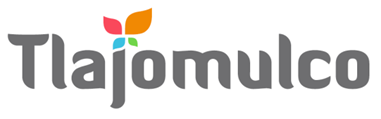 MUNICIPIO DE TLAJOMULCO DE ZÚÑIGA, JALISCODIRECCIÓN DE RECURSOS MATERIALESMUNICIPIO DE TLAJOMULCO DE ZÚÑIGA, JALISCODIRECCIÓN DE RECURSOS MATERIALESDATOS DE LICITACIÓNDATOS DE LICITACIÓNIMPORTE: $331.00 CON LETRA: SON TRESCIENTOS TREINTA Y UN PESOS, 00/100, M. N.IMPORTE: $331.00 CON LETRA: SON TRESCIENTOS TREINTA Y UN PESOS, 00/100, M. N.OM-14/2022 “ADQUISICIÓN DE UNIFORMES PARA LA COMISARÍA DE LA POLICÍA PREVENTIVA MUNICIPAL DE TLAJOMULCO DE ZÚÑIGA, JALISCO””DATOS DEL LICITANTEDATOS DEL LICITANTELICITANTE R. F. C.NO. DE PROVEEDOR (PARA EL CASO DE CONTAR CON NÚMERO)NOMBRE DE REPRESENTANTETELÉFONO CELULAR DE CONTACTOCORREO ELECTRÓNICO Sello autorización área responsableLIC. RAÚL CUEVAS LANDEROSDIRECTOR DE RECURSOS MATERIALESSello autorización área responsableLIC. RAÚL CUEVAS LANDEROSDIRECTOR DE RECURSOS MATERIALES